Фотография должна быть в формате *.jpg,  максимальный размер должен быть 512Кб, минимальный горизонтальный размер изображения 420 пикселей, вертикальный размер изображения 525 пикселей. Основные параметры личной фотографии: 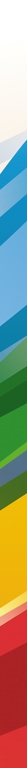 Фотография показывает лицо законного владельца во фронтальном положении с обоими открытыми глазами, т.е. схваченное перпендикулярно к воображаемой плоскости, параллельной к фронтальной поверхности лица. Фронтальное положение полного лица должно находиться в фокусе от макушки до подбородка и от носа до ушей. Для повышения подробности изображения фронтальной позы полного лица используется надлежащее и равномерное освещение. Разворот головы от фронтального положения в любом направлении не допускается. Выражение лица - нейтральное, брови должны иметь нормальное положение (не приподняты, как при удивлении, не сведены на переносице), глаза "нормально" открыты, смотрят на камеру, рот закрыт. Количество человек на фотографии - не более одного. Плечи должны быть "развернуты" на камеру. Фон должен быть одноцветным, без какой-либо текстуры. Рекомендуется до 10% серого или светло-голубого тона. Лицо должно быть равномерно освещено. Область лица от макушки до основания подбородка и от уха до уха должна быть ясно видима и свободна от теней. Не должно быть никаких темных теней в глазницах под бровями, должны быть ясно видимы радужные оболочки и зрачки глаз. Допускается представление фотографий в головных уборах, не скрывающих овал лица, гражданами, религиозные убеждения которых не позволяют показываться перед посторонними лицами без головных уборов (постоянное ношение головного убора является обязательным атрибутом их национальной или религиозной принадлежности), при условии, что гражданин изображен в таком головном уборе на фотографии в паспорте. Для граждан, постоянно носящих очки, возможно фотографирование в очках без тонированных стекол. Очки должны быть с чистыми и прозрачными стеклами (без затемнений), чтобы зрачки и радужные оболочки глаз были ясно видимы. Оправа очков не должна закрывать глаза. Очки не должны служить источником бликов. Не должно быть ярких пятен. Данные артефакты обычно возникают, когда для освещения используется один высокоинтенсивный направленный источник. Необходимо использовать диффузное освещение, несколько сбалансированных источников или другие методы освещения. Повязки на глазах допустимы только по медицинским причинам при условии, что гражданин изображен с такой повязкой на фотографии в паспорте. Не допускается использование желтого, красного и иного освещения. Освещение не должно искажать естественный цвет кожи. Не допускается редактирование цветного изображения с целью улучшения внешнего вида. На изображении должен быть представлен весь спектр оттенков, соответствующий действительности.